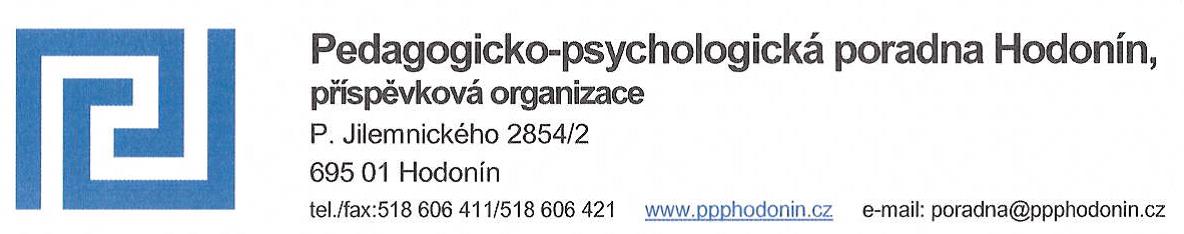 VSTUPNÍ ANAMNÉZADatum vyplnění: ………………………………………… 	Vyplnil(a): …………………………………………………..1. Osobní a rodinná anamnézaJméno a příjmení klienta: ………………………………………………………………………………………………………………………………Datum narození: ……………………………………………………..Bydliště (trvalé/kontaktní adresa): ………………………………………………………………………………………………………………..………………………………………………………………………………………………………………………………………………………………………Telefon: ………………………………………………… E-mail: …………………………………………………………………………………………Škola: ……………………………………………………………………………………………………………………………………………………………Třída: ……………………………………….. Třídní učitel: …………………………………………………………………………………………….Důvod návštěvy: ………………………………………………………………………………………………………………………………………….……………………………………………………………………………………………………………………………………………………………………..Vyšetření na žádost (koho?): …………………………..................................................................................................Dosavadní odborná opatření (léčebná, výchovná, soudní): …………………………………………………………………………..………………………………………………………………………………………………………………………………………………………………………Zákonní zástupci dítěteMatka (jméno, rok narození, vzdělání, povolání, bydliště, zdravotní stav)………………………………………………………………………………………………………………………………………………………………………………………………………………………………………………………………………………………………………………………………………………………………………………………………………………………………………………………………………………………………………………………Otec  (jméno, rok narození, vzdělání, povolání, bydliště, zdravotní stav)……………………………………………………………………………………………………………………………………………………………………..……………………………………………………………………………………………………………………………………………………………………..……………………………………………………………………………………………………………………………………………………………………..Jiné osoby ve funkci rodičů (jméno, rok narození, vzdělání, povolání, bydliště, zdr. stav, vztah k dítěti)………………………………………………………………………………………………………………………………………………………………………………………………………………………………………………………………………………………………………………………………………………Rodina:    úplná  - neúplná – doplněná			Dítě:    vlastní - nevlastníSourozenci (jméno, datum narození, zdravotní stav; stupeň vzdělání - MŠ, ZŠ, SŠ … nebo povolání; vlastní – nevlastní – polorodý ze strany matky/otce)……………………………………………………………………………………………………………………………………………………………………..……………………………………………………………………………………………………………………………………………………………………..……………………………………………………………………………………………………………………………………………………………………..Prarodiče (vztahy, bydliště) ………………………………………………………………………………………………………………………….………………………………………………………………………………………………………………………………………………………………………2. Vývojové fáze dítěteTěhotenství:  	pořadí ……………..  	věk matky …………….		 plánované – neplánované				udržované – rizikové – bez obtížíPorod: normální – protahovaný – překotný – koncem pánevním – klešťový – uměle vyvolaný – císařským řezem před termínem ……………………	v termínu	po termínu ………………………Porodní hmotnost ………………………    Porodní délka ……………………………..Poporodní stav dítěte: dobrý – kříšeno – křik – přidušení – žloutenka – inkubátor – transfúze – jiné: …………………………………………………………………………………………………………………………………………………………….Somatický (tělesný) a psychický vývoj: kojeno: ano – jak dlouho? ……………   ne	váhové přírůstky:     nízké – v normě – vysokétrávení: bez problému – s problémy (např. alergie, intolerance) ………………………………………………………spánek:    klidný – neklidný Psychomotorika: Dítě sedělo v ……………  měsících, chodilo v  …………… měsících.     Lozilo: ano – neMělo pleny do ……………… měsíců na den a do ……………………. měsíců na noc.Dítě píše či kreslí:   pravou rukou -  levou rukou  - střídá ruceZdravotní problémy:Nemocnost: častá  -  obvyklá  - nízká	   	Bere léky: ano ……………………………………….	-  neDůležité informace o zdravotním stavu dítěte (vážnější nemoci, úrazy, operace, hospitalizace, vývojové vady aj.):……………………………………………………………………………………………………………………………………………………………………..………………………………………………………………………………………………………………………………………………………………………………………………………………………………………………………………………………………………………………………………………………Kognitivní (poznávací) schopnosti: Dítě si naučené pamatuje:  dobře – hůře - špatně		krátkodobě – dlouhodobě	Dokáže udržet pozornost: ano   -   ne	Soustředí se: krátkodobě – bez problému – obtížněMá zrakovou či sluchovou vadu: ………………………………………………………………………………………………………….……………………………………………………………………………………………………………………….  nosí brýle: ano – neOsobnostní  rysy:  Popište, jaké dítě je (jeho vlastnosti, charakter, temperament, osobnostní zvláštnosti):………………………………………………………………………………………………………………………………………………………………………………………………………………………………………………………………………………………………………………………………………………Adaptační schopnosti: Popište, jak se dítě dokáže začlenit do kolektivu (ve škole, v zájmovém kroužku aj.) ………………………………………………………………………………………………………………………………………………………………………Jak navazuje vztahy s lidmi (vrstevníky, dospělými, cizími osobami aj.) ………………………………………………………..…………………………………………………………………………………………………………...Zájmová činnost: Co dítě baví, co rádo dělá, jak tráví volný čas, jaké má zájmové kroužky? ………………………………………………………………………………………………………………………………………………………………………………………………………………………………………………………………………………………………………………………………………………………………………………………………………………………………………………………………………………………………………………………3.  Vzdělávací procesPředškolní zařízení (jesle, MŠ): 	od – do:			chování:    - dobré	- problémovéJak se dítě do kolektivu začlenilo? …………………………………………………………………………………………………………………Mělo dítě odklad školní docházky?   -  ano	    - ne Další vzdělávání: Nyní je žákem/studentem  - ZŠ	- SŠ	- jiné školy …………………………………………………………Vývoj prospěchu (zlepšení, zhoršení, apod.): ………………………………………………………………………………………………..Poslední hodnocení (čtvrtletní, pololetní, závěrečné):  JČ		Cizí jazyk		MaChování ve škole: - bezproblémové	- problémové ……………………………………………………………………………………….Postoj/vztah ke škole a učení: ……………………………………………………………………………………………………………………….………………………………………………………………………………………………………………………………………………………………………4. Rodinné prostředí:Dítě vyrůstalo:    - u rodičů	   	- v jiné rodinné péči		 - v ústavním zařízeníAktuálně je dítě v péči: - obou rodičů     - jednoho rodiče	  - střídavé	- ústavní     - jiné ………………………….Bytové podmínky: - byt     - rodinný dům	     Vlastní pokoj: ano – ne	        Počet členů dom. …………………Vztahy v rodině: mezi rodiči (pečovateli) …………………………………  mezi sourozenci ……………………………………….mezi rodiči (pečovateli) a dětmi …………………………………………………………………..Významné rodinné události a životní změny ………………………………………………………………………………………………………………………………………………………………………………………………………………………………………………………………………………………………………………………………………………………………………………………………………………………………………………………………………………………………………………………Režim dne:  - pravidelný	- nepravidelnýKdy dítě vstává? Rituál probuzení: ………………………………………………………………………………………………………………Jak se kde se dítě stravuje? …………………………………………………………………………………………………………………………..Kdy chodí dítě spát? Rituál usínání. Kvalita spánku: ………………………………………………………………………………………………………………………………………………………………………………………………………………………………………………………………Jak tráví rodina společný čas? ……………………………………………………………………………………………………………………….………………………………………………………………………………………………………………………………………………………………………Pracovní doba rodičů (pečovatelů): ………………………………………………………………………………………………………………Domácí příprava na vyučování: samostatná   ano – ne	pravidelná  ano – ne	nutnost přestávek     ano – ne	nucení do učení     ano - ne	Prostor pro další důležité skutečnosti či poznámky k anamnéze: 